Munford High School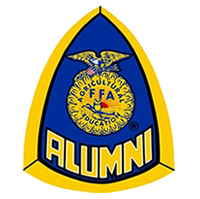 FFA Alumni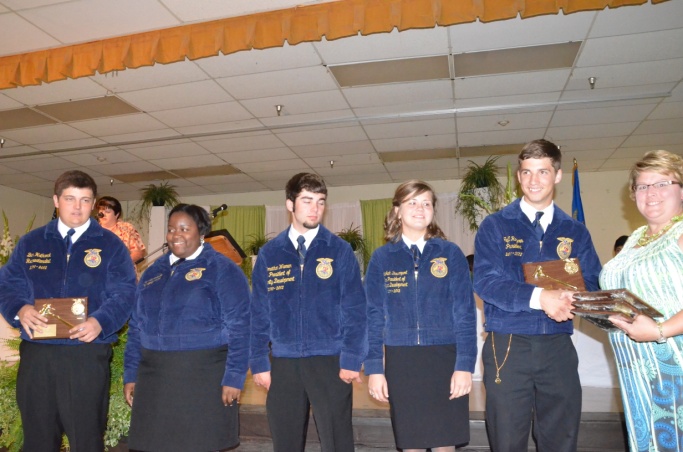 